ОПИСАНИЕ И РАБОТАГАЗОАНАЛИЗАТОРАНазначение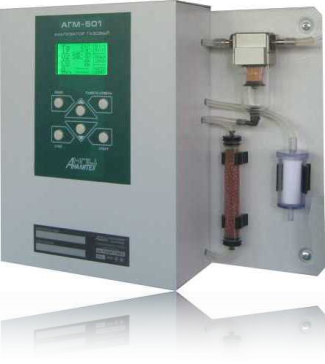 Настоящие руководство распространяются на газоанализатор АГМ-501 (в дальнейшем газоанализатор). Газоанализатор предназначен для:измерения содержания кислорода (О2), оксида углерода (СО), оксида азота (NO), оксида азота (NO), диоксида азота (NO2), сернистого ангидрида (SO2), углекислого газа (CO2) и углеводородов в отходящих газах топливосжигающихустановок;измерения температуры в точке отбора пробы и температуры окружающейсреды;измерения избыточного давления -разрежения;определения расчетным методом содержания диоксида углерода (СО2), в случае отсутствия канала измерения СО2, и суммы оксидов азота(NOX);определения расчетным методом технологических параметров топливосжигаю- щих установок - коэффициента избытка воздуха и коэффициента потерьтепла.Основная область применения газоанализаторов – контроль содержания за- грязняющих веществ в отходящих газах стационарных и передвижных источников промышленных выбросов в целях экологического контроля и оптимизации процесса горения топлива.Условия эксплуатации газоанализатора:температура окружающей среды от 5 до 40ºС;относительная влажность окружающего воздуха не более 75% при 30ºС и более низких температурах без конденсации влаги (группа В2 по ГОСТ Р52931-2008);атмосферное давление от 91 до105 кПа (группа P1 по ГОСТ Р52931-2008);максимальнаяамплитудавибрации(счастотойот5до35Гц)0,35мм(группаL1по ГОСТ Р 52931-2008).Газоанализатор предназначен для работы в невзрывоопасных условиях.Технические характеристикиГазоанализатор АГМ-501 производится в модификациях, отличающихся ко- личеством измеряемых компонентов, диапазонами измерения. Перечень измеряе- мых и рассчитываемых параметров, диапазоны измерений и пределы допускаемой основной погрешности газоанализаторов в зависимости от модификации приведе- ны в таблице 3.1.Таблица 3.1.Продолжение таблицы 3.1.Примечание:* Поставляются по отдельному заказу;** в случае отсутствия соответствующего канала измерения.Пределдопускаемойвариациипоказаний,вдоляхпределадопускаемойосновной погрешностиПределдопускаемойсуммарнойдополнительнойпогрешностиотизменениясодер- жаниядопустимыхнеизмеряемыхкомпонентованализируемойгазовойсмеси,вдолях предела допускаемой основнойпогрешностиПредел допускаемой дополнительной погрешности при изменении температуры окружающейсредыот5до40С,вдоляхпределадопускаемойосновнойпогрешностиПредел допускаемой дополнительной погрешности измерительных каналов газоана- лизаторовотизмененияотносительнойвлажностианализируемойсредывдиапазоне от30до90%отноминальногозначениявлажности65%притемпературе40С,в доляхпределадопускаемойосновнойпогрешностиПредел допускаемой дополнительной погрешности при воздействии вибрации часто- тойот5до35Гц,амплитудойдо0.35мм,вдоляхпределадопускаемойосновнойпо- грешностиПредел допускаемой дополнительной погрешности при изменении атмосферного давлениявпределахот84до106.7кПа,вдоляхпределадопускаемойосновнойпо- грешности0,51,00,50,50,20,2Температурагазанавходепробоотборногозонда,С	-20 …800Содержащиенеизмеряемыхкомпонентоввгазовойсмеси:сероводород (Н2S), ppm,неболее	50твердыечастицынеболее,г/м3,неболее	1влага не более, г/м3,неболее	50Предельнаяперегрузкаповходамканалаизбыточногодавления/разрежениядав-	20ления без разрушения датчика, кПаМаксимальныйрасходанализируемойгазовойсмеси,л/мин,неболее	1,5Времяпрогрева,мин,неболее	5Времяустановленияпоказанийбезучетапробоотборапоуровню0.9,с,неболее	60Интервалвремениработыбезкорректировкипоказаний,ч,неменее	1000Напряжениепитания,В	22022Частотасети,Гц	501Потребляемаямощностьгазоанализатора,Вт,неболее	20Габаритные размеры, мм,неболее	410х310х100Массагазоанализатора, кг, неболее	3,6Средняянаработканаотказ,час,неменее	10000Средний срокслужбы, лет, неменее	8Межповерочныйинтервал,лет	1КомплектностьКомплектность поставки газоанализатора "АГМ-501" приведена в таблице 3.2.Таблица 3.2.Примечания: * Поставляются по отдельному заказу.Устройство и работаПринципработыПринцип действия газоанализатора основан на применении электрохимических измерительных датчиков для измерения содержания О2, СО, NO, NO2, SO2, инфра- красного оптического блока для измерения содержания углеводородов, диоксида угле- рода (СО2) и дополнительного канала оксида углерода (CO), термоэлектрического пре- образователя для измерения температуры газового потока, полупроводникового датчи- ка (NTC термистора) для измерения температуры окружающей среды, полупроводни- кового датчика для измерения избыточного давления - разрежения.Сигналы, поступающие с датчиков, подаются на нормирующие усилители, после чего преобразуются в цифровой вид на аналого-цифровом преобразователе и поступают на обработку в цифровом виде намикропроцессорный контроллер.Микропроцессор выполняет температурную компенсацию, устранение перекрестных влияний одного измеряемого газа на другой, перечет сигнала в соответствующую измеряемую величину с учетом единиц измерения и выводит результат измерения на дисплей и внешние интерфейсы. Память программ и данных микропроцессора недоступна для считывания внешними устройствами путем активирования строенных в микропроцессор защитных аппаратных средствООО «Медвест» г. Санкт-Петербург, т. 8 (812) 327-91-88, почта: medwest1998@mail.ru Определяемый компонентЕдиница измеренийДиапазон измеренийУчасток диапазо- на измерений, в котором норми- руется основнаяпогрешностьПределы допускаемой основной погрешностиПределы допускаемой основной погрешностиЕдиница младшего разряда индикацииОпределяемый компонентЕдиница измеренийДиапазон измеренийУчасток диапазо- на измерений, в котором норми- руется основнаяпогрешностьабсолют- нойотноси- тельнойЕдиница младшего разряда индикацииМодификация АГМ-501.1Модификация АГМ-501.1Модификация АГМ-501.1Модификация АГМ-501.1Модификация АГМ-501.1Модификация АГМ-501.1Модификация АГМ-501.1Оксид углерода(CO)Объемная доля, млн.-1(ppm)0 - 400000 – 1000100–1Оксид углерода(CO)Объемная доля, млн.-1(ppm)0 - 400001000 – 40000–10 %1Оксид азота(NO) *Объемная доля, млн.-1(ppm)0 - 20000 – 25025–1Оксид азота(NO) *Объемная доля, млн.-1(ppm)0 - 2000250 – 2000–10 %1Модификация АГМ-501.2Модификация АГМ-501.2Модификация АГМ-501.2Модификация АГМ-501.2Модификация АГМ-501.2Модификация АГМ-501.2Модификация АГМ-501.2Оксид углерода(CO)Объемная доля, млн.-1(ppm)0 - 40000 – 10010–1Оксид углерода(CO)Объемная доля, млн.-1(ppm)0 - 4000100 – 4000–10 %1Оксид азота(NO) *Объемная доля, млн.-1(ppm)0 - 4000 – 505–1Оксид азота(NO) *Объемная доля, млн.-1(ppm)0 - 40050 – 400–10 %1Модификация АГМ-501.3Модификация АГМ-501.3Модификация АГМ-501.3Модификация АГМ-501.3Модификация АГМ-501.3Модификация АГМ-501.3Модификация АГМ-501.3Оксид углерода(CO)Объемная доля, млн.-1(ppm)0 - 4000 – 101–1Оксид углерода(CO)Объемная доля, млн.-1(ppm)0 - 40010 – 400–10 %1Оксид азота(NO) *Объемная доля, млн.-1(ppm)0 - 1000 – 101–1Оксид азота(NO) *Объемная доля, млн.-1(ppm)0 - 10010 – 100–10 %1Измеряемые параметры общие для всех модификацийИзмеряемые параметры общие для всех модификацийИзмеряемые параметры общие для всех модификацийИзмеряемые параметры общие для всех модификацийИзмеряемые параметры общие для всех модификацийИзмеряемые параметры общие для всех модификацийИзмеряемые параметры общие для всех модификацийКислород (O2)Объемная доля, %0 - 210 – 40,2–0,1Кислород (O2)Объемная доля, %0 - 214 – 21–5 %0,1Углекислый газ (СO2) *Объемная доля, %0 - 200 – 60,3–0,01Углекислый газ (СO2) *Объемная доля, %0 - 206 – 20–5 %0,01Угарный газ (СO)*Объемная доля, %0 - 100 – 0,40,02–0,001Угарный газ (СO)*Объемная доля, %0 - 100,4 – 10–5 %0,001Углеводороды (по С3Н8)*Объемная доля, млн.-1(ppm)0 - 100000 – 20010–1Углеводороды (по С3Н8)*Объемная доля, млн.-1(ppm)0 - 10000200 – 10000–5 %1Диоксид азота(NO2) *Объемная доля, млн.-1(ppm)0 - 4000 –10010–1Диоксид азота(NO2) *Объемная доля, млн.-1(ppm)0 - 400100 – 400–10 %1Сернистый ангидрид(SO2) *Объемная доля, млн.-1(ppm)0 - 40000 – 25025–1Сернистый ангидрид(SO2) *Объемная доля, млн.-1(ppm)0 - 4000250 – 4000–10 %1Определяемый компонентЕдиница измеренийДиапазон измеренийУчасток диапазо- на измерений, в котором норми- руется основнаяпогрешностьПределы допускаемой основной погрешностиПределы допускаемой основной погрешностиЕдиница младшего разряда индикацииОпределяемый компонентЕдиница измеренийДиапазон измеренийУчасток диапазо- на измерений, в котором норми- руется основнаяпогрешностьабсолют- нойотноси- тельнойЕдиница младшего разряда индикацииТемпература газового потокаоСминус20–800минус20–3003–1Температура газового потокаоСминус20–800300 –800–1 %1Температура окружаю-щей средыоС0 – 500 – 501–1Избыточное давление /разрежение *минус2,5–2,5(0 – 1)0,05–0,001Избыточное давление /разрежение *минус2,5–2,5(1 – 2,5)–5 %0,001Скорость потока *не нормированы (определение по расчету)не нормированы (определение по расчету)не нормированы (определение по расчету)не нормированы (определение по расчету)не нормированы (определение по расчету)не нормированы (определение по расчету)Углекислый газ (CO2) **не нормированы (определение по расчету)не нормированы (определение по расчету)не нормированы (определение по расчету)не нормированы (определение по расчету)не нормированы (определение по расчету)не нормированы (определение по расчету)Сумма оксидов азотане нормированы (определение по расчету)не нормированы (определение по расчету)не нормированы (определение по расчету)не нормированы (определение по расчету)не нормированы (определение по расчету)не нормированы (определение по расчету)Коэфф. избытка воздухане нормированы (определение по расчету)не нормированы (определение по расчету)не нормированы (определение по расчету)не нормированы (определение по расчету)не нормированы (определение по расчету)не нормированы (определение по расчету)Коэфф. потерь теплане нормированы (определение по расчету)не нормированы (определение по расчету)не нормированы (определение по расчету)не нормированы (определение по расчету)не нормированы (определение по расчету)не нормированы (определение по расчету)№ п/пНаименование, типКол-во1Газоанализатор «АГМ-501» с кабелем питания1 шт.2Руководство по эксплуатации1 экз.3Пробоотборный зонд с монтажным комплектом *1 шт.4Программа обмена с АГМ-501 в комплекте с кабелем для ПК *1 шт.